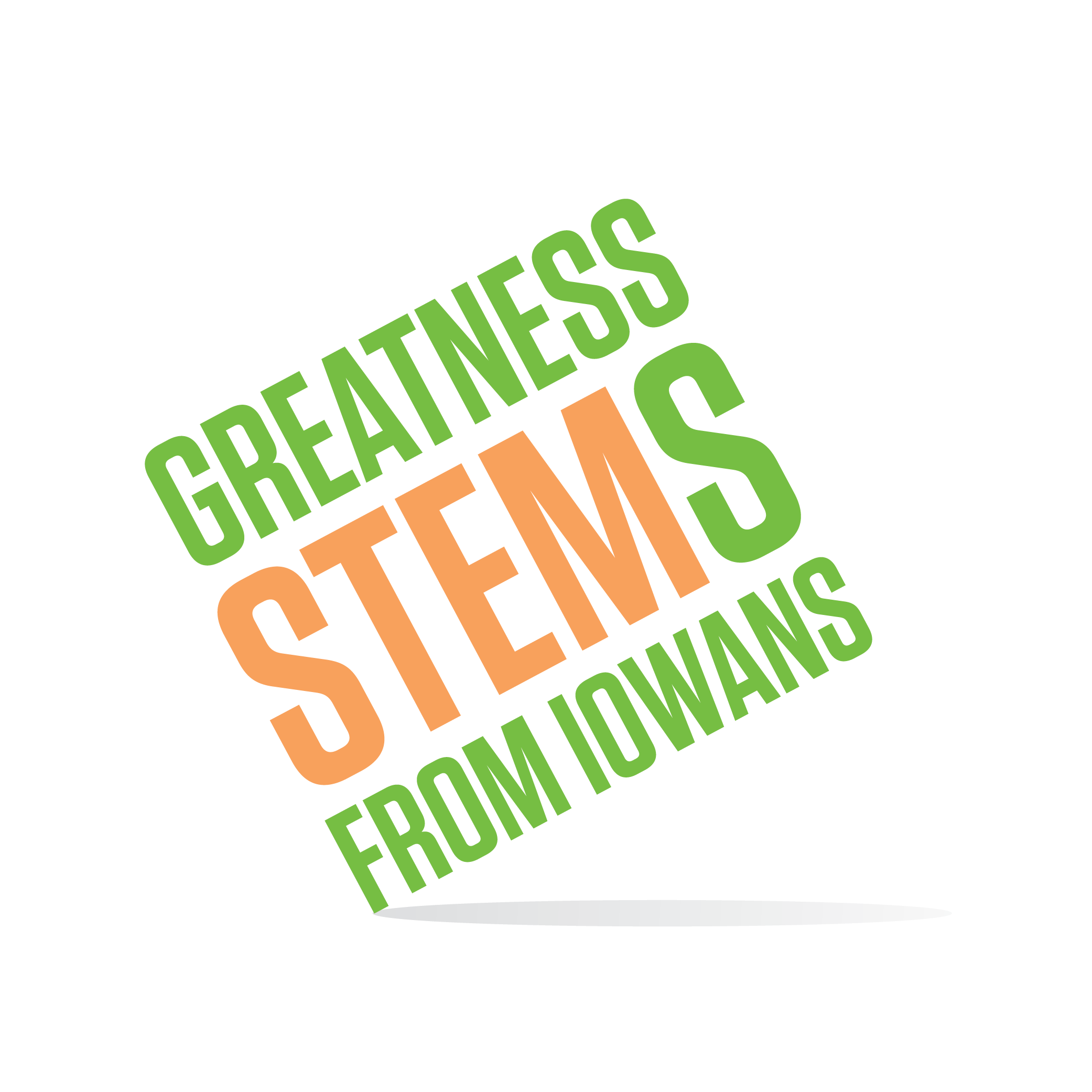 SC Region STEM Advisory Board  October 19, 2016Hoover High School, Des MoinesSTEM RoomWednesday October 19, 2016Wednesday October 19, 20162:00-2:05Welcome2:05-3:05STEM B.E.S.T. ReviewHistory and this year’s timeline3 candidatesOverview and discussionNext steps?3:05-3:45SC STEM FY2017 Goals cont…Recap discussion from 9/20/16Set 2-3 measurable goals and baseline3:45-4:00STEM in your world updates/AnnouncementsCenterville Festival 10/22 from 10am-1pmDMACC Ankeny Festival 10/24 from 6-8pmBGM Festival 11/13 time TBDYour announcements…4:00AdjournmentNext meeting: Monday, November 21 2-4pm at Crestview Elementary in West Des Moines (Maker Space visit + meeting)